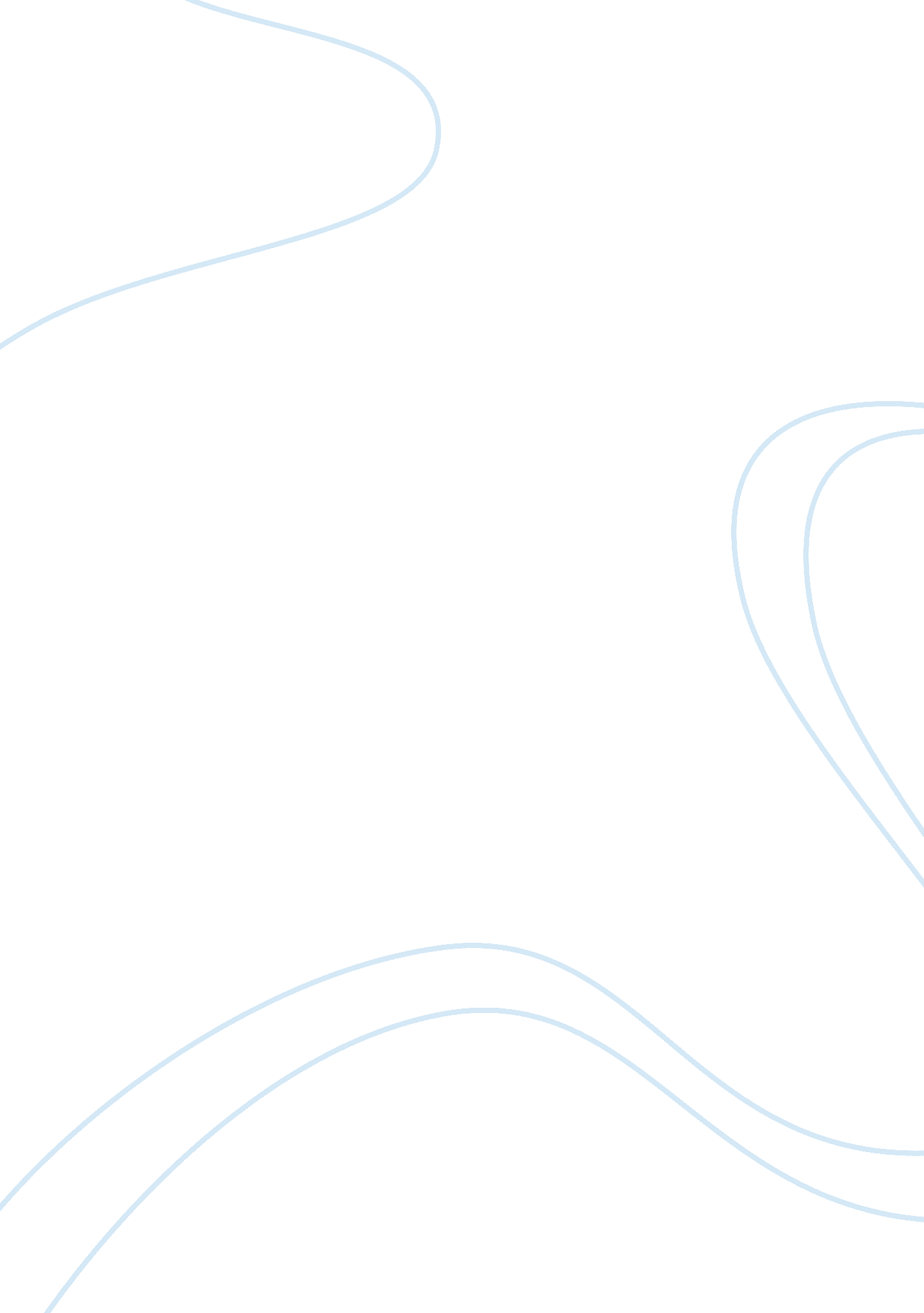 Good example of specific racial stereotypes argumentative essayCountries, United States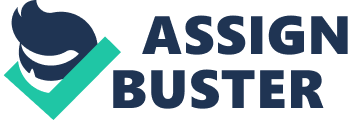 - Introduction 
- Our society have witnessed the rise and drop of many social inequities, but the subject of stereotyping yet remain and has remained for many years, decades, or else millennium.  In United States and in further nations around the planet, we are accountable of judging a person merely based off one chronicle that we had the opportune to hear about their ethnic group or society. 
- Starting from the 20th century till today, America has been able to go through several changes in society that was never thought to have been possible before. Nevertheless, the expectation that everyone is treated equally now is a belief that must face reality, which is, the continuation of stereotyping. These stereotypes go on to survive because community never attempt to defy or oppose amid the media’s views. Media happens to be the quickest and the main efficient means to derive at a thought, but it is not exclusively answerable. 
- Specific racial stereotypes 
- There are a lot of articles that deal with this theme of stereotyping.  One such article in particular, “ Ghetto Bitches, China Dolls, and Cha Cha Divas,” that was written by Jennifer Pozner, comprehensively elucidate the stereotypical features of the realism show known as America’s Next Top Model. Pozner holds the view that the show stereotypes the diverse races of women who come up to the show and they ought to survive up to their stereotype with the sole objective to advance them in the contest. Pozner also explains situations where women have been eliminated for the sake of something which was away from their control. 
- America’s Next Top Model happens to be a resource of media that people throughout America are open to. As the show is very extensively recognized, there exist several opportunities for them to smash stereotypical beliefs of races. However, in its place, they have a say to these stereotypes. Citing an example, when a model (Tiffany) takes the opportunity to disclose to Tyra Banks that she is likely to feel “ primitive,” she is being told by Tyra that it can be set with “ smoke and mirrors” (Pozner 403). This might have been a chance to rupture the stereotype of “ depicting Black women as exotic, primal animals” (Pozner 403). The media as an alternative chose to follow this depiction of Black women and do not seem to be correct. These women are not merely animals and this resource of media is in a way causing to the dehumanization of races. The media presents these thoughts to any person viewing the show throughout America and it can root grave harm. This presents a reflection to immature girls and they might rise up comparing themselves to this stereotype rather than accommodating themselves. 
- Role of media stereotyping 
- The media is able to go on presenting these stereotypes when they are not faced up with any challenge. If people studying a show do not accept as true what is being presented, the media is compelled to alter their ideas. The media cares about receiving money from supporters, the supporters are people who consider and go on with to tag on these shows. The mode these stereotypes can be eliminated in media is stipulated if people are strong enough to discontinue sustaining these shows or anything it might be that supports stereotypical beliefs. 
- However, elimination of stereotypes in media will not totally eliminate the stereotypes themselves. Frequently, geography plays a significant part in a child’s beliefs and thoughts relating to society. In a place strictly with Caucasians and African-Americans livelihood, these races might not be very much acquainted with other races and this renders them to have a particular chronicle. 
- In one article “ Slaving to Racial Stereotypes” written by Bryan Cain-Jackson, it is being stated that these stereotypes survive because of lack of knowledge. This is akin to having a particular chronicle of a different race, but this also signifiess the particulars are distorted, not omitted. Jackson is frequently involuntarily assumed to have nominated for Obama for President. This is astonishing to him as to what cause they would think he nominated for Obama. It is simply because he is an African-American and is therefore, probable to bear this culture irrespective of the circumstances. This type of stereotype is shocking since this is a political problem, and simply because somebody is Black should not imply they have to nominate for a Black candidate. Nominating should be as regards the particulars rather than the race of an individual. To obtain for approved somebody voted for somebody merely because of his or her race or performed somewhat because of his or her race is very offensive. 
- Conclusion 
- I do not feel it is feasible to entirely get rid of stereotypes from society. The truth of the matter is that each person is at liberty to his or her own outlook. No person could be forced to alter his or her outlook on a topic. One can at most make an attempt to inform people of correct facts and provide information not to fit into the stereotype. It is of importance to defy these stereotypes since they are not perfect for everybody and they shall no longer be. If they go on to continue, I believe that races are probable to turn out to be social cliques. It is imperative to communicate with other cultures to overcome one’s ignorance and unintelligence about another race of culture. Life is more pleasant when one gains more experiences and opening oneself up to novel information about other races will permit one to acquire additional experiences in life. References Lange Carolyn. Essay #2 Commentary 2013. Retrieved Website: http://compositionatthebeach. com/group/lange-english-100/forum/topics/essay-2-commentary 